                                          AULA 09 REMOTA – 19/04 A 23/04SEQUÊNCIA DIDÁTICA – SEMENTE DO FUTURO. 9º MOMENTO                                                         EMOÇÕESAS EMOÇÕES SÃO PROCESSOS BIOLÓGICOS ADMINISTRADOS PELO CÉREBRO, FUNDAMENTAIS PARA NOSSA ADAPTAÇÃO E SOBREVIVÊNCIA. É O RESULTADO DA COMBINAÇÃO DE FATORES QUE CONTROLAM NOSSO HUMOR.VEJA A REPRESENTAÇÃO DAS EMOÇÕES: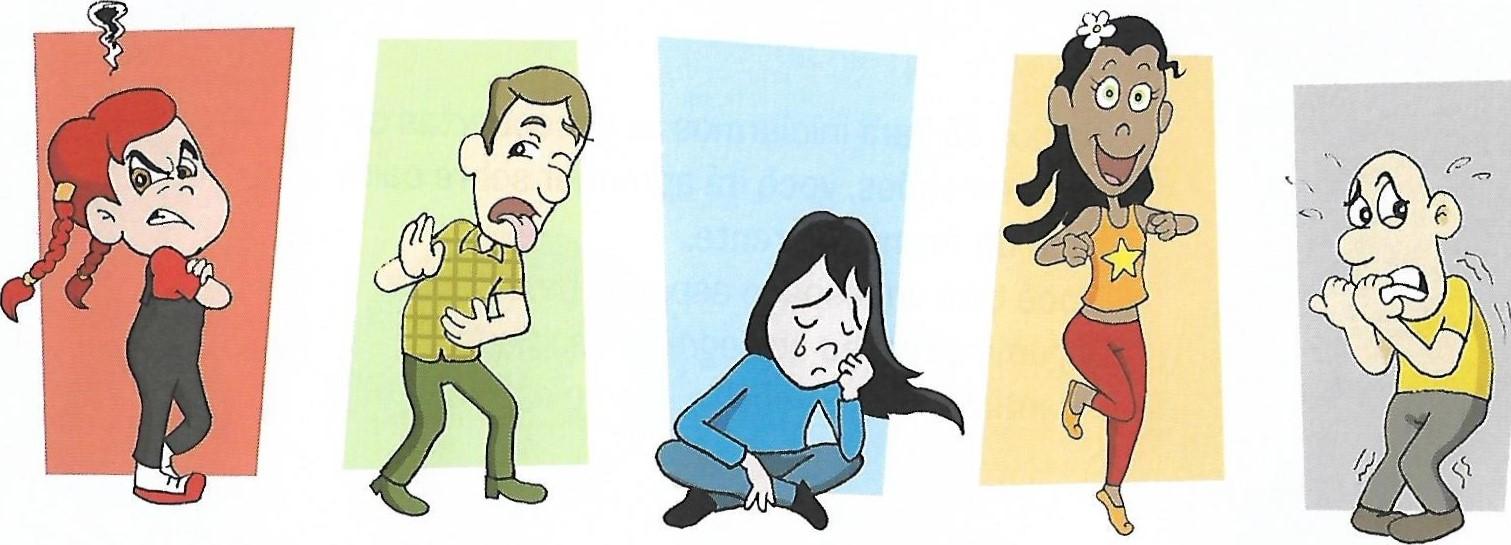 Você sabe quem são elas?	LIGUE OS NOMES DAS EMOÇÕES COM AS IMAGENS CORRESPONDENTES.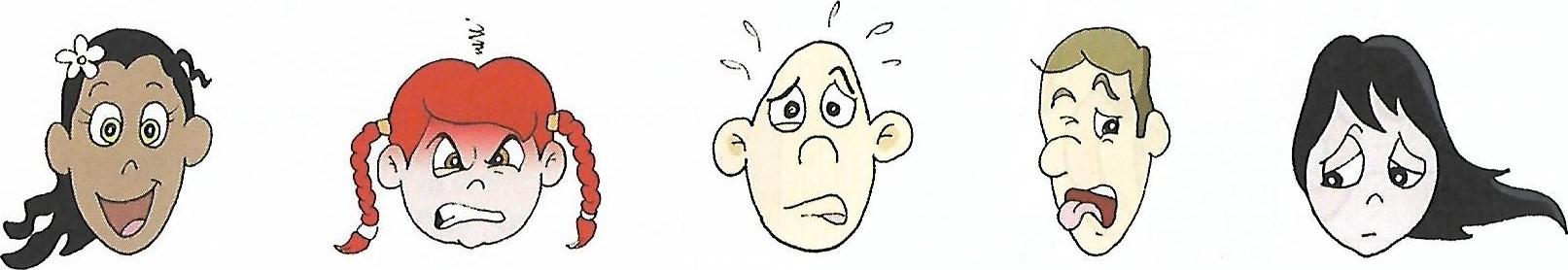  RAIVA: ELA SERVE COMO UMA DEFESA QUANDO NÃO GOSTAMOS OUQUANDO NÃO CONSEGUIMOS ALGO. 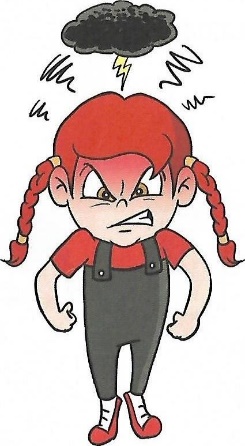 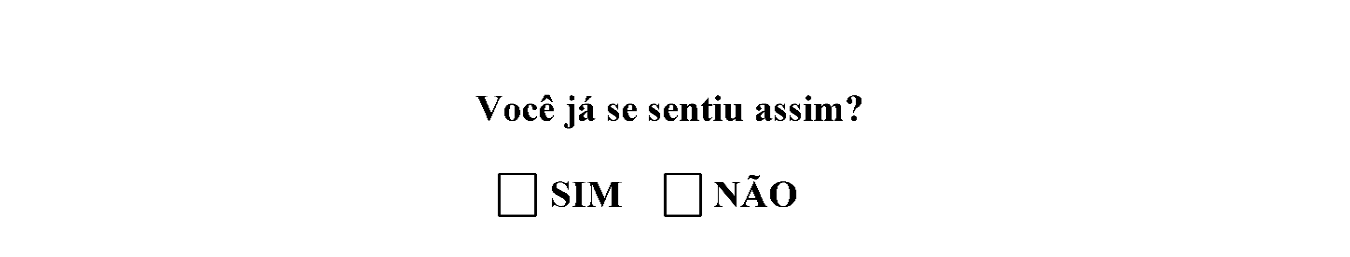 ESSE SENTIMENTO PODE GERAR MUITA CONFUSÃO, ENTÃO SEMPRE QUE SENTIR RAIVA VOCÊ DEVE:CONTAR ATÉ 10 MENTALMENTERESPIRAR PROFUNDAMENTE (3 A 4 VEZES)TENTAR SE DISTRAIR PENSANDO COISAS BOASCONVERSAR COM ALGUÉM RESPIRAR PROFUNDAMENTE VÁRIAS VEZES.ATIVIDADE: APÓS ASSISTIR O VÍDEO, FAÇA UM DESENHO DE VOCÊ, SOMENTE SEU ROSTO COM UMA CARETA DE RAIVA.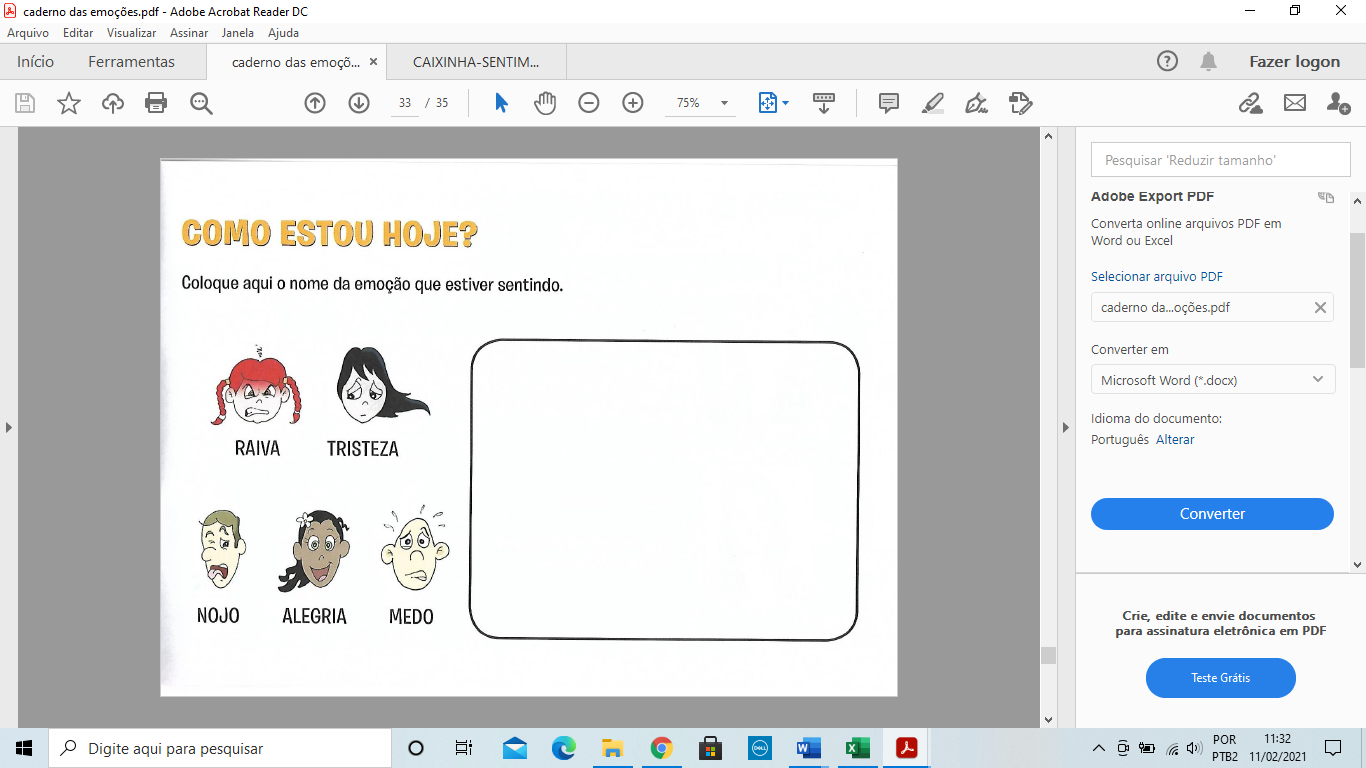 ALEGRIAQUERO QUE VOCÊ ME DIGA QUE EMOÇÃO É ESTA:_________________MUITO BEM! AGORA, VAMOS ENTENDER MELHOR ESTA EMOÇÃO?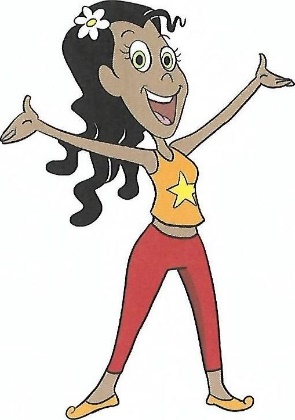 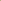 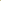 ELA SERVE PARA REPRESENTAR A CONQUISTA DE ALGO E TRAZ A SENSAÇÃO DE BEM-ESTAR E FELICIDADE.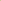  VOCÊ JÁ SE SENTIU ASSIM?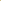 	  SIM	                      NÃOATIVIDADE PRÁTICA: PINTE AS IMAGENS EM QUE APARECEM A "ALEGRIA".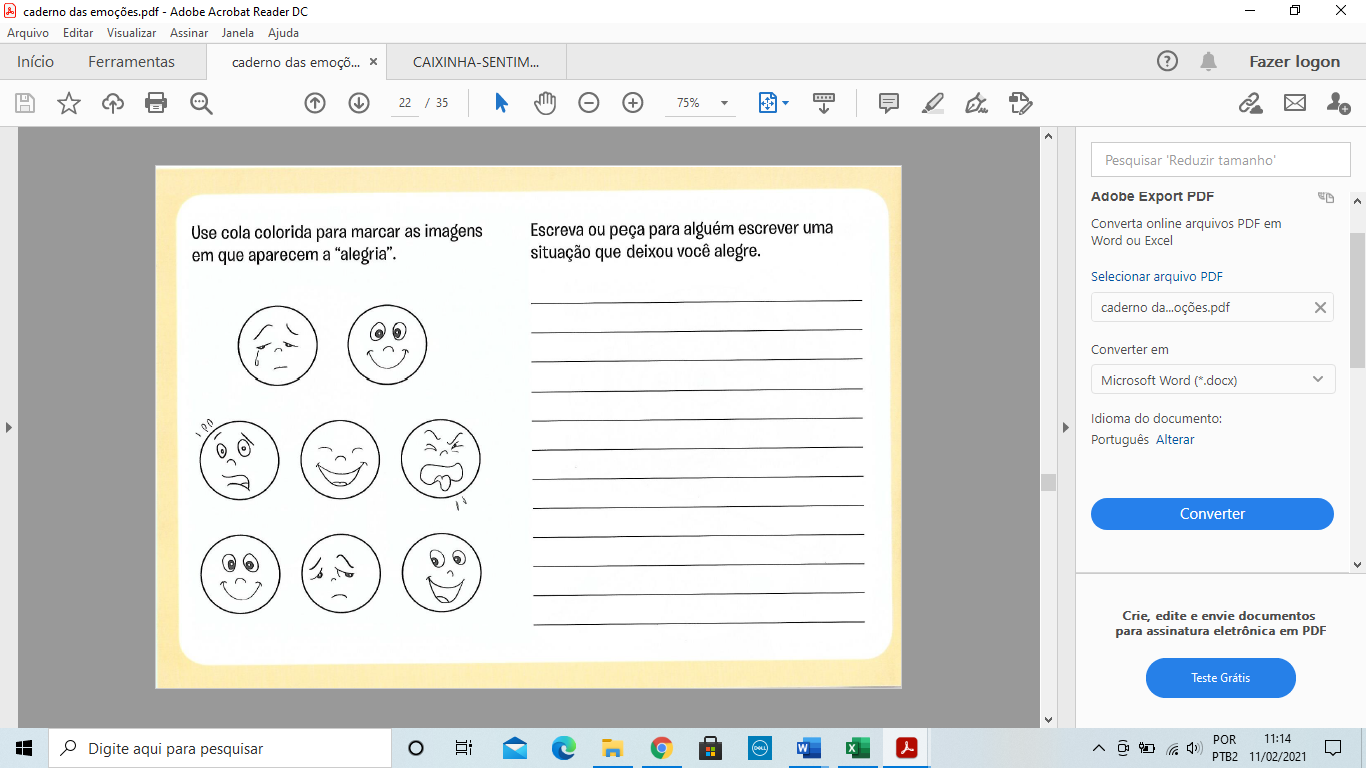 TRISTEZATRISTEZA: ELA SERVE PARA MANIFESTAR SENTIMENTOS DE QUANDO NÃO ESTAMOS NOS SENTINDO BEM COM ALGO OU ALGUÉM, TAMBÉM SE MANIFESTA COM ALGUMA PERDA SIGNIFICANTE EM NOSSA VIDA.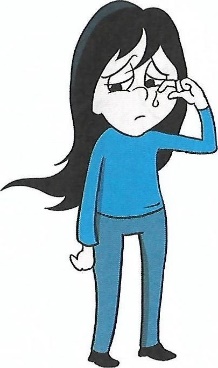 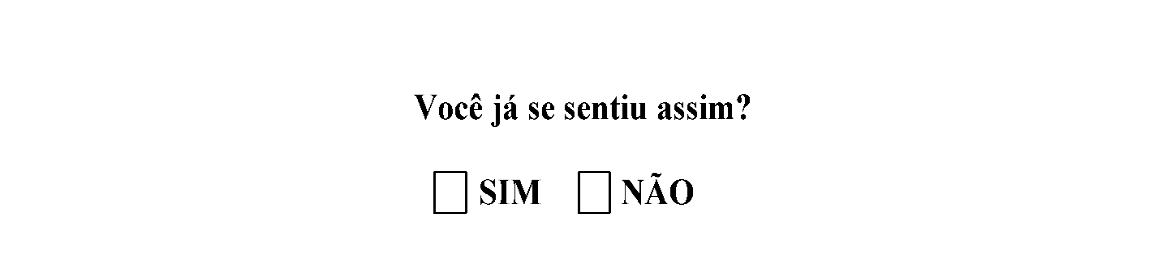 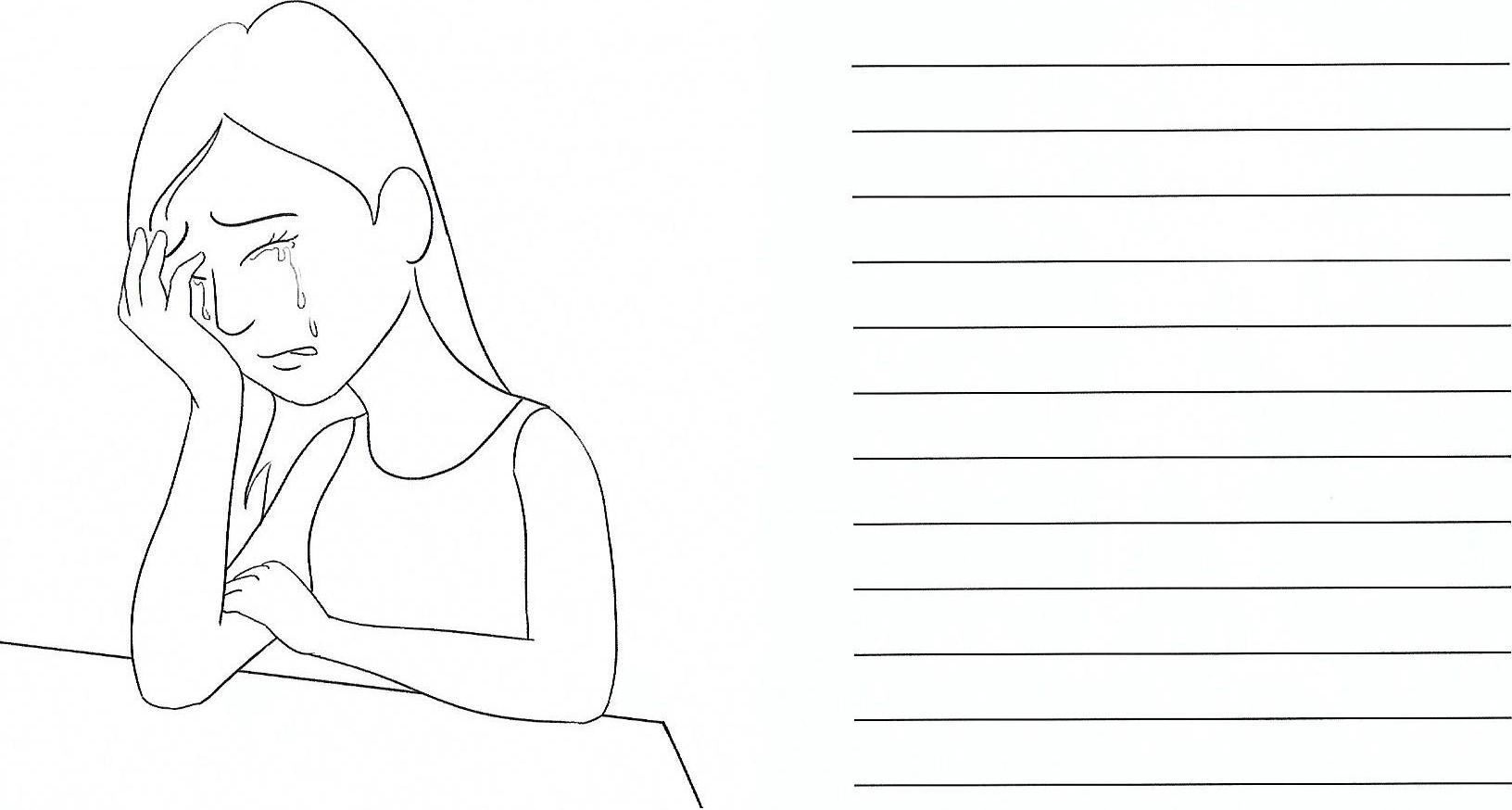 ATIVIDADE PRÁTICA: PINTE O DESENHO.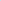 Escola Municipal de Educação Básica Augustinho Marcon.Catanduvas, 19 a 23 de abril de 2021.Diretora: Tatiana Bittencourt Menegat. Assessora Técnica Pedagógica: Maristela Apª. Borella Baraúna.Assessora Técnica Administrativa: Margarete Petter Dutra.Professora: Salete Saggin.Aluno(a): _____________________________________________Disciplina: Arte.Turmas: 3ºano.